Name of journal: World Journal of GastroenterologyManuscript NO: 33778Manuscript Type: ORIGINAL ARTICLERetrospective StudyProcalcitionin as diagnosis marker to distinguish upper and lower gastrointestinal perforation Gao Y et al. Procalcitionin on gastrointestinal perforationYang Gao, Kai Kang, Hai-Tao Liu, Xing Zhang, Rui Huang, Jing-Dong Qu, Sicong Wang, Rui-Jin Liu, Yan-Song Liu, Hong-Liang Wang, Kai-Jiang YuYang Gao, Xing Zhang, Rui Huang, Jing-Dong Qu, Sicong Wang, Rui-Jin Liu, Hong-Liang Wang, Department of Critical Care Medicine, the Second Affiliated Hospital of Harbin Medical University, Harbin 150086, Heilongjiang Province, ChinaKai Kang, Department of Critical Care Medicine, the First Affiliated Hospital of Harbin Medical University, Harbin 150001, Heilongjiang Province, ChinaHai-Tao Liu, Yan-Song Liu, Kai-Jiang Yu, Department of Critical Care Medicine, the Cancer Hospital of Harbin Medical University, Harbin 150081, Heilongjiang Province, ChinaKai-Jiang Yu, Institute of Critical Care Medicine in Sino Russian Medical Research Center of Harbin Medical University, Harbin 150081, Heilongjiang Province, ChinaAuthor contribution: Gao Y, Kang K, Wang HL, Yu KJ carried out the studies, participated in collecting data, and drafted the manuscript; Liu HT,   Zhang X, Huang R, Qu JD, Wang SC, Liu RJ, Liu YS performed the statistical analysis and participated in its design; all authors read and approved the final manuscript; Gao Y and Kang K contributed equally to this work.Supported by National Natural Science Foundation of China, No. 81571871.Institutional review board statement: The study was approved by the Ethics Committee of the Second Affiliated Hospital of Harbin Medical University, and exempted from the informed consent requirement.Informed consent statement: All clinical data were collected with the patients’ and the healthy control group’s informed consent.Conflict-of-interest statement: All authors declare that they have no any conflict of interests.Data sharing statement: No additional data are available.Open-Access: This article is an open-access article which was selected by an in-house editor and fully peer-reviewed by external reviewers. It is distributed in accordance with the Creative Commons Attribution Non Commercial (CC BY-NC 4.0) license, which permits others to distribute, remix, adapt, build upon this work non-commercially, and license their derivative works on different terms, provided the original work is properly cited and the use is non-commercial. See: http://creativecommons.org/licenses/by-nc/4.0/Manuscript source: Unsolicited manuscriptCorrespondence to: Kai-Jiang Yu, MS, Department of Critical Care Medicine, the Cancer Hospital of Harbin Medical University, No. 150 Haping Road, Harbin 150081, Heilongjiang Province, China. drkaijiang@163.comTelephone: +86-21-57643271Fax: +86-21-57643271Received: March 1, 2017Peer-review started: March 2, 2017First decision: April 10, 2017Revised: April 19, 2017Accepted: May 19, 2017  Article in press:Published online:AbstractAIM To assess accuracy and efficacy of procalcitionin (PCT) as diagnosis marker in verifying upper and lower gastrointestinal perforation (GIP).METHODSThis retrospective study included 46 patients from SICU ward of the Second Affiliated Hospital of Harbin Medical University who were confirmed to be with GIP between June 2013 and December 2016. Demographic and clinical patient data were recorded on admission to ICU. Patients were divided into upper (n = 19) and lower (n = 27) GIP groups according to perforation site above or below Treitz ligament. PCT and WBC count was obtained before laparotomy and then compared between groups. Meanwhile diagnosis effect of PCT was analyzed.RESULTSPatients with lower GIP exhibited significantly higher APACHE II score, SOFA score and serum PCT level than patients with upper GIP (P = 0.017, 0.004, 0.001,respectively). There was a significant positive correlation between serum PCT level and APACHE II score, SOFA score (correlation coefficients were r = 0.715 and r = 0.611, respectively), while there was a significant negative correlation between serum PCT level and Prognosis (correlation coefficients was r = -0.414). WBC count was not significantly different between groups, and WBC count showed no significant correlation with serum PCT level, APACHE II score, SOFA score and prognosis. The area under the curve of PCT predictive value to distinguish upper or lower GIP was 0.778. Patients with serum PCT level above 17.94 ng/dL had a high likelihood of lower GIP, of which sensitivity and specificity were 100% and 42.1%, respectively.CONCLUSIONSerum PCT level was a reliable and accurate diagnosis marker in identifying upper or lower GIP before laparotomy.Key words: Procalcitionin; White blood cell count; Gastrointestinal perforation; Sepsis; APACHE II score; SOFA score© The Author(s) 2017. Published by Baishideng Publishing Group Inc. All rights reserved.Core tip: Procalcitionin (PCT) is a rapid, reliable and accurate predictive marker and contributes to assisting the clinicians in identifying upper or lower gastrointestinal perforation (GIP) before laparotomy, and it can be used as a useful supplementary tool for early clinical judgment of perforation site. The results showed that patients with lower GIP exhibited significantly higher APACHE II score, SOFA score and serum PCT level than patients with upper GIP, which might be related to the differences of bacterial load and the severity of sepsis between upper and lower GIP. Gao Y, Kang K, Liu HT, Zhang X, Huang R, Qu JD, Wang S, Liu RJ, Liu YS, Wang HL, Yu KJ. Procalcitionin as diagnosis marker to distinguish upper and lower gastrointestinal perforation. World J Gastroenterol 2017; In pressINTRODUCTIONGastrointestinal perforation is one of the most common acute abdominal diseases in department of general surgery with high mortality rates, which could easily lead to shock and need rescue therapy of ICU. GIP is a life-threatening acute abdominal disease, especially for elder people, which usually needs active rescue of ICU and emergency laparotomy[1]. In general, GIP is related to the factors such as older age, diabetes, antecedent diverticulitis, glucocorticoid therapy, usage of non-steroidal anti-inflammatory drugs (NSAIDs) and so on[2-4]. It is still a challenge to accurately predict upper or lower GIP before laparotomy, despite increased available clinical and biological variables. To our knowledge, this study is the first one to evaluate the role of PCT in predicting upper or lower GIP before laparotomy as a useful supplementary tool. Before laparotomy, early diagnosis of perforation site had beneficial effects on operative procedure, selecting antibiotics and even judging the severity of infection and prognosis.Serum Procalcitionin (PCT) concentration was discovered to be significantly higher in patients with bacterial and fungal infections, and sepsis first in 1993[5], which had been proved to be a rapid, reliable and accurate diagnosis marker, and was used to identify infectious and non-infectious diseases now[6-8]. Sepsis could promote secretion of PCT through stimulating various types of cells in a variety of tissues[9], which was typically produced by C cells of thyroid. More importantly, PCT concentration was related to bacterial load[10] as well as the severity of sepsis[11], and even prognosis[12,13]. Owing to different perforation site and contents, the severity of sepsis and bacterial load were obviously different, especially when comparing upper and lower GIP. We hypothesized that, due to less bacteria, the severity of sepsis caused by upper GIP was lower than that caused by lower GIP, which could be reflected by serum PCT level. Thus, serum PCT level might be a useful supplementary tool for clinical judgment of perforation site.But so far the diagnostic validity and accuracy of PCT in predicting upper or lower GIPs was lacking. To the best of our knowledge, few researches had formally assessed its role in this area. In this retrospective study, serum PCT level was evaluated as a diagnosis marker in distinguishing upper or lower GIPs before laparotomy.MATERIALS AND METHODSStudy designThis current study is a retrospective study performed in SICU ward of the Second Affiliated Hospital of Harbin Medical University (Harbin, China). Patients were enrolled from June 2013 to December 2016. Study protocol was approved by the ethics committee of our school.Study populationPatients who met the following criteria were included: (1) ICU admission; (2) patients were definitely diagnosed as GIP by laparotomy; (3) serum PCT level and WBC count were detected before laparotomy; and (4) with ages of >18. Patients who met following criteria were excluded: (1) uncertain of perforation site; (2) women in gestation or breast-feeding; (3) being in blood purification treatment; and (4) who received antibiotic therapy before ICU admission. In addition, patients with incomplete medical records were also excluded. All enrolled patients were treated by same experienced physicians. Diagnosis of GIPGIP was defined as the destruction of integrity of digestive tract, i.e., a complete non-traumatic penetration of wall of esophagus, stomach, small or large bowel[2]. Patients were divided into upper and lower GIP groups according to perforation site above or below Treitz ligament. Owing to the complexity of GIP diagnosis, a careful and thorough clinical examination was necessary.Serum PCT level and WBC count measurementSerum PCT level and WBC count were measured following ICU admission immediately before laparotomy. Mini VIDAS (Hain lifescience GmbH; Nehren, Germany) was applied to measure serum PCT level.Data collectionBaseline data: gender, age, height, weight, Body Mass Index (BMI), prognosis, acute physiology and chronic health evaluation (APACHE) II score, sequential organ failure assessment (SOFA) score and perforation site were obtained from patient medical records.Demographic and clinical data of selected patients were recorded on admission to SICU with blood samples taken for Serum PCT level and WBC count test immediately. APACHE II score and SOFA score were calculated using data collected from the first 24 hours after admission.Statistical analysesData are described as the mean ± SD and SPSS 13.0 (SPSS Inc., Chicago, IL, United States) was used for the analysis. To compare baseline data between groups, independent sample t test and 2 test were employed. Independent sample t test was used to compare APACHE II score, SOFA score and WBC count between groups. Owing to non-normality, serum PCT level between groups was analyzed with Manny-Whitney rank sum test. Correlation between parameters was analyzed by Pearson or Spearman correlation. Area under ROC curve was calculated to evaluate the predictive value of PCT and to determine optimal cut-off value for distinguishing between upper and lower GIP before laparotomy. P < 0.05 was considered to be statistically significant.RESULTSPatient baseline dataA total of 46 patients were enrolled in this retrospective study who underwent serum PCT level and WBC count measure following ICU admission immediately before laparotomy. Of all patients, GIP was proved by laparotomy. Nineteen patients were divided into upper GIP group, while the rest patients in lower GIP group. As shown in Table 1, no significant differences were observed in baseline data with the exception of age (P = 0.028).Diagnosis value of serum PCT level and WBC countPatients with lower GIP exhibited significantly higher APACHE II score, SOFA score and serum PCT level than patients with upper GIP (P = 0.017, 0.004, 0.001, respectively). However, WBC count showed no significant difference between groups, and WBC count showed no significant correlation with serum PCT level, APACHE II score, SOFA score and prognosis (Table 2). The area under the curve of PCT predictive value to distinguish upper or lower GIP was 0.778 (Figure 1). Patients with serum PCT level above 17.94 ng/dL had a high likelihood of lower GIP, with a sensitivity and specificity of 100% and 42.1%, respectively (Table 3).DISCUSSION PCT is pre-peptide protein of calcitonin, which had been proved to be a sensitive and specific predictive marker for bacterial infection[14, 15], and thus was used to guide antibacterial therapy and reduce its length[16-19] without affected by hepatic or renal dysfunction[20-22]. PCT had many advantages of an ideal marker for routine clinical application, including simplicity, accuracy, specificity, stability and availability[23]. However, little was known on predictive value of PCT in judging perforation site before laparotomy. We speculated that, when upper or lower GIP happened, they were different in bacterial load and the severity of sepsis owing to leakage of different digestive tract content, which could be reflected by serum PCT level. Antibiotic therapy might have an impact on bacterial load, and even serum PCT level, therefore, patients who had used antibiotics before ICU admission were excluded[24].APACHE II score and SOFA score were usually applied to evaluate the severity of disease[25], especially suitable for critically ill adult patients in ICU, which were closely related to mortality[25-29]. Therefore, in our study, they were chosen to assess the degree of illness. In particular, SOFA score was an important part of sepsis diagnosis in The Third International Consensus Definitions for Sepsis and Septic Shock (Sepsis-3)[30]. The results of the present study showed that patients with lower GIP exhibited significantly higher APACHE II score, SOFA score and serum PCT level than patients with upper GIP, which might be related to the differences of bacterial load and the severity of sepsis between upper and lower GIP. In contrast, our findings did not show a significant different between groups regarding WBC count. In other words, WBC count did not have a predictive value of sepsis which was in accordance with previous researches[31]. Further correlation analysis showed that there was a significant positive correlation between serum PCT level and APACHE II score, SOFA score, and a significant negative correlation between serum PCT level and prognosis. By analyzing ROC curve, an optimal cut-off value was selected as a predictive value to distinguish between upper and lower GIP before laparotomy. There were several limitations in this present study. First, patients were selected from one single center, which makes the evidence level for this study relatively low. Secondly, the sample size was relatively small. Thus, experiments with larger sample size are needed to verify this in the future. At last, this study only concerned serum PCT level measured immediately after ICU admission and before laparotomy, but lacked of dynamic observation of serum PCT level changes after laparotomy, and this should also be performed in the future study.   In conclusion, PCT is a rapidly reliable and accurate predictive marker and contributed to assist the clinicians toward identifying upper or lower GIP before laparotomy, which can be used as a useful supplementary tool for early clinical judgment of perforation site.ACKNOWLEDGMENTWe thank the participants and colleagues from the SICU ward of the Second Affiliated Hospital of Harbin Medical University, and all the people who offer the advice and help to this study.COMMENTSBackgroundGastrointestinal perforation (GIP) is one of the most common acute abdominal diseases in department of general surgery with high mortality rates, which could easily lead to shock and need rescue therapy of ICU. It is still a challenge to accurately predict upper or lower GIP before laparotomy, despite increased available clinical and biological variables. Serum Procalcitionin (PCT) concentration was related to bacterial load as well as the severity of sepsis, and even prognosis. Thus, the authors hypothesized that, due to less bacteria, the severity of sepsis caused by upper GIP was lower than that caused by lower GIP, which could be reflected by serum PCT level.Research frontiersAt present, the researches on PCT have mainly focused on the following aspects, such as predictive marker for bacterial infection, distinguishing between bacterial and non-bacterial infections, guiding antibacterial therapy and reducing its length and so on. But so far the diagnostic validity and accuracy of PCT in predicting upper or lower GIPs was lacking. To the best of our knowledge, few researches had formally assessed its role in this area.Innovations and breakthroughsThis study is the first one to evaluate the role of PCT in predicting upper or lower GIP before laparotomy as a useful supplementary tool. This study had confirmed that PCT was a rapidly reliable and accurate predictive marker and can be used for early clinical judgment of perforation site.ApplicationsWhen upper or lower GIP happened, they were different in bacterial load and the severity of sepsis owing to leakage of different digestive tract content, which could be reflected by serum PCT level. Therefore, PCT was contributed to assist the clinicians toward identifying upper or lower GIP before laparotomy, which had beneficial effects on operative procedure, selecting antibiotics and even judging the severity of infection and prognosis.TerminologyPCT is pre-peptide protein of calcitonin, which was discovered to be significantly higher in patients with bacterial and fungal infections, and sepsis first in 1993. GIP was defined as the destruction of integrity of digestive tract, i.e., a complete non-traumatic penetration of wall of esophagus, stomach, small or large bowel. Patients were divided into upper and lower GIP groups according to perforation site above or below Treitz ligament.Peer-reviewThis is an interesting study about the procalcitionin as diagnosis marker to distinguish upper and lower gastrointestinal perforation. In this retrospective study, the authors included 46 patients from SICU ward of the Second Affiliated Hospital of Harbin Medical University who were confirmed to be with GIP between June 2013 and December 2016. There was a significant positive correlation between serum PCT level and APACHE II score, SOFA score, while there was a significant negative correlation between serum PCT level and Prognosis. Patients with serum PCT level above 17.94 ng/dL had a high likelihood of lower GIP, which sensitivity and specificity were 100% and 42.1%, respectively.REFERENCES1 Domínguez-Comesaña E, Ballinas-Miranda JR. [Procalcitonin as a marker of intra-abdominal infection]. Cir Cir 2014; 82: 231-239 [PMID: 25312325]2 Závada J, Lunt M, Davies R, Low AS, Mercer LK, Galloway JB, Watson KD, Symmons DP, Hyrich KL. The risk of gastrointestinal perforations in patients with rheumatoid arthritis treated with anti-TNF therapy: results from the BSRBR-RA. Ann Rheum Dis 2014; 73: 252-255 [PMID: 23644671 DOI: 10.1136/annrheumdis-2012-203102]3 Xie F, Yun H, Bernatsky S, Curtis JR. Brief Report: Risk of Gastrointestinal Perforation Among Rheumatoid Arthritis Patients Receiving Tofacitinib, Tocilizumab, or Other Biologic Treatments. Arthritis Rheumatol 2016; 68: 2612-2617 [PMID: 27213279 DOI: 10.1002/art.39761]4 Curtis JR, Xie F, Chen L, Spettell C, McMahan RM, Fernandes J, Delzell E. The incidence of gastrointestinal perforations among rheumatoid arthritis patients. Arthritis Rheum 2011; 63: 346-351 [PMID: 20967860 DOI: 10.1002/art.30107]5 Assicot M, Gendrel D, Carsin H, Raymond J, Guilbaud J, Bohuon C. High serum procalcitonin concentrations in patients with sepsis and infection. Lancet 1993; 341: 515-518 [PMID: 8094770]6 Yang Y, Xie J, Guo F, Longhini F, Gao Z, Huang Y, Qiu H. Combination of C-reactive protein, procalcitonin and sepsis-related organ failure score for the diagnosis of sepsis in critical patients. Ann Intensive Care 2016; 6: 51 [PMID: 27287669 DOI: 10.1186/s13613-016-0153-5]7 Arora R, Campbell JP, Simon G, Sahni N. Does serum procalcitonin aid in the diagnosis of bloodstream infection regardless of whether patients exhibit the systemic inflammatory response syndrome. Infection 2016; Epub ahead of print8 Simon L, Saint-Louis P, Amre DK, Lacroix J, Gauvin F. Procalcitonin and C-reactive protein as markers of bacterial infection in critically ill children at onset of systemic inflammatory response syndrome. Pediatr Crit Care Med 2008; 9: 407-413 [PMID: 18496408 DOI: 10.1097/PCC.0b013e31817285a6]9 Schneider HG, Lam QT. Procalcitonin for the clinical laboratory: a review. Pathology 2007; 39: 383-390 [PMID: 17676478 DOI: 10.1080/00313020701444564]10 van Nieuwkoop C, Bonten TN, van't Wout JW, Kuijper EJ, Groeneveld GH, Becker MJ, Koster T, Wattel-Louis GH, Delfos NM, Ablij HC, Leyten EM, van Dissel JT. Procalcitonin reflects bacteremia and bacterial load in urosepsis syndrome: a prospective observational study. Crit Care 2010; 14: R206 [PMID: 21083886 DOI: 10.1186/cc9328]11 Jiang L, Feng B, Gao D, Zhang Y. Plasma concentrations of copeptin, C-reactive protein and procalcitonin are positively correlated with APACHE II scores in patients with sepsis. J Int Med Res 2015; 43: 188-195 [PMID: 25691533 DOI: 10.1177/0300060514561136]12 Liu D, Su LX, Guan W, Xiao K, Xie LX. Prognostic value of procalcitonin in pneumonia: A systematic review and meta-analysis. Respirology 2016; 21: 280-288 [PMID: 26662169 DOI: 10.1111/resp.12704]13 Jain S, Sinha S, Sharma SK, Samantaray JC, Aggrawal P, Vikram NK, Biswas A, Sood S, Goel M, Das M, Vishnubhatla S, Khan N. Procalcitonin as a prognostic marker for sepsis: a prospective observational study. BMC Res Notes 2014; 7: 458 [PMID: 25034373 DOI: 10.1186/1756-0500-7-458]14 Takakura Y, Hinoi T, Egi H, Shimomura M, Adachi T, Saito Y, Tanimine N, Miguchi M, Ohdan H. Procalcitonin as a predictive marker for surgical site infection in elective colorectal cancer surgery. Langenbecks Arch Surg 2013; 398: 833-839 [PMID: 23784676 DOI: 10.1007/s00423-013-1095-0]15 Schlattmann P, Brunkhorst FM. Procalcitonin as a diagnostic marker for sepsis. Lancet Infect Dis 2014; 14: 189 [PMID: 24571977 DOI: 10.1016/s1473-3099(13)70325-6]16 de Jong E, van Oers JA, Beishuizen A, Vos P, Vermeijden WJ, Haas LE, Loef BG, Dormans T, van Melsen GC, Kluiters YC, Kemperman H, van den Elsen MJ, Schouten JA, Streefkerk JO, Krabbe HG, Kieft H, Kluge GH, van Dam VC, van Pelt J, Bormans L, Otten MB, Reidinga AC, Endeman H, Twisk JW, van de Garde EM, de Smet AM, Kesecioglu J, Girbes AR, Nijsten MW, de Lange DW. Efficacy and safety of procalcitonin guidance in reducing the duration of antibiotic treatment in critically ill patients: a randomised, controlled, open-label trial. Lancet Infect Dis 2016; 16: 819-827 [PMID: 26947523 DOI: 10.1016/s1473-3099(16)00053-0]17 Prkno A, Wacker C, Brunkhorst FM, Schlattmann P. Procalcitonin-guided therapy in intensive care unit patients with severe sepsis and septic shock--a systematic review and meta-analysis. Crit Care 2013; 17: R291 [PMID: 24330744 DOI: 10.1186/cc13157]18 Oliveira CF, Botoni FA, Oliveira CR, Silva CB, Pereira HA, Serufo JC, Nobre V. Procalcitonin versus C-reactive protein for guiding antibiotic therapy in sepsis: a randomized trial. Crit Care Med 2013; 41: 2336-2343 [PMID: 23921272 DOI: 10.1097/CCM.0b013e31828e969f]19 Hohn A, Schroeder S, Gehrt A, Bernhardt K, Bein B, Wegscheider K, Hochreiter M. Procalcitonin-guided algorithm to reduce length of antibiotic therapy in patients with severe sepsis and septic shock. BMC Infect Dis 2013; 13: 158 [PMID: 23547790 DOI: 10.1186/1471-2334-13-158]20 Lin KH, Wang FL, Wu MS, Jiang BY, Kao WL, Chao HY, Wu JY, Lee CC. Serum procalcitonin and C-reactive protein levels as markers of bacterial infection in patients with liver cirrhosis: a systematic review and meta-analysis. Diagn Microbiol Infect Dis 2014; 80: 72-78 [PMID: 24974271 DOI: 10.1016/j.diagmicrobio.2014.03.029]21 Rau BM, Frigerio I, Büchler MW, Wegscheider K, Bassi C, Puolakkainen PA, Beger HG, Schilling MK. Evaluation of procalcitonin for predicting septic multiorgan failure and overall prognosis in secondary peritonitis: a prospective, international multicenter study. Arch Surg 2007; 142: 134-142 [PMID: 17309964 DOI: 10.1001/archsurg.142.2.134]22 Meisner M, Lohs T, Huettemann E, Schmidt J, Hueller M, Reinhart K. The plasma elimination rate and urinary secretion of procalcitonin in patients with normal and impaired renal function. Eur J Anaesthesiol 2001; 18: 79-87 [PMID: 11270029]23 Walker C. Procalcitonin-guided antibiotic therapy duration in critically ill adults. AACN Adv Crit Care 2005; 26: 99-106 [PMID: 25898876 DOI: 10.1097/nci.0000000000000079]24 Hoeboer SH, van der Geest PJ, Nieboer D, Groeneveld AB. The diagnostic accuracy of procalcitonin for bacteraemia: a systematic review and meta-analysis. Clin Microbiol Infect 2015; 21: 474-481 [PMID: 25726038 DOI: 10.1016/j.cmi.2014.12.026]25 Naved SA, Siddiqui S, Khan FH. APACHE-II score correlation with mortality and length of stay in an intensive care unit. J Coll Physicians Surg Pak 2011; 21: 4-8 [PMID: 21276376 DOI: 01.2011/jcpsp.0408]26 Stevens V, Lodise TP, Tsuji B, Stringham M, Butterfield J, Dodds Ashley E, Brown K, Forrest A, Brown J. The utility of acute physiology and chronic health evaluation II scores for prediction of mortality among intensive care unit (ICU) and non-ICU patients with methicillin-resistant Staphylococcus aureus bacteremia. Infect Control Hosp Epidemiol 2012; 33: 558-564 [PMID: 22561710 DOI: 10.1086/665731]27 De Freitas ER. Profile and severity of the patients of intensive care units: prospective application of the APACHE II index. Rev Lat Am Enfermagem 2010; 18: 317-323 [PMID: 20721418]28 Al Tehewy M, El Houssinie M, El Ezz NA, Abdelkhalik M, El Damaty S. Developing severity adjusted quality measures for intensive care units. Int J Health Care Qual Assur 2010; 23: 277-286 [PMID: 20535900 DOI: 10.1108/09526861011029343]29 Rocker G, Cook D, Sjokvist P, Weaver B, Finfer S, McDonald E, Marshall J, Kirby A, Levy M, Dodek P, Heyland D, Guyatt G. Clinician predictions of intensive care unit mortality. Crit Care Med 2004; 32: 1149-1154 [PMID: 15190965]30 Singer M, Deutschman CS, Seymour CW, Shankar-Hari M, Annane D, Bauer M, Bellomo R, Bernard GR, Chiche JD, Coopersmith CM, Hotchkiss RS, Levy MM, Marshall JC, Martin GS, Opal SM, Rubenfeld GD, van der Poll T, Vincent JL, Angus DC. The Third International Consensus Definitions for Sepsis and Septic Shock (Sepsis-3). JAMA 2016; 315: 801-810 [PMID: 26903338 DOI: 10.1001/jama.2016.0287]31 Seigel TA, Cocchi MN, Salciccioli J, Shapiro NI, Howell M, Tang A, Donnino MW. Inadequacy of temperature and white blood cell count in predicting bacteremia in patients with suspected infection. J Emerg Med 2012; 42: 254-259 [PMID: 20674238 DOI: 10.1016/j.jemermed.2010.05.038]P-Reviewer: Chadokufa S, Chamberlain MC  S-Editor: Qi Y   L-Editor:   E-Editor:Specialty type: Gastroenterology and hepatologyCountry of origin: ChinaPeer-review report classificationGrade A (Excellent): 0Grade B (Very good): B, BGrade C (Good): 0Grade D (Fair): 0Grade E (Poor): 0Table 1 Patient baseline dataAPACHE II: Acute physiology and chronic health evaluation II; SOFA: Sequential organ failure assessment score.Table 2 Correlation analysisPCT: Procalcitionin.Table 3 Area under ROC curve 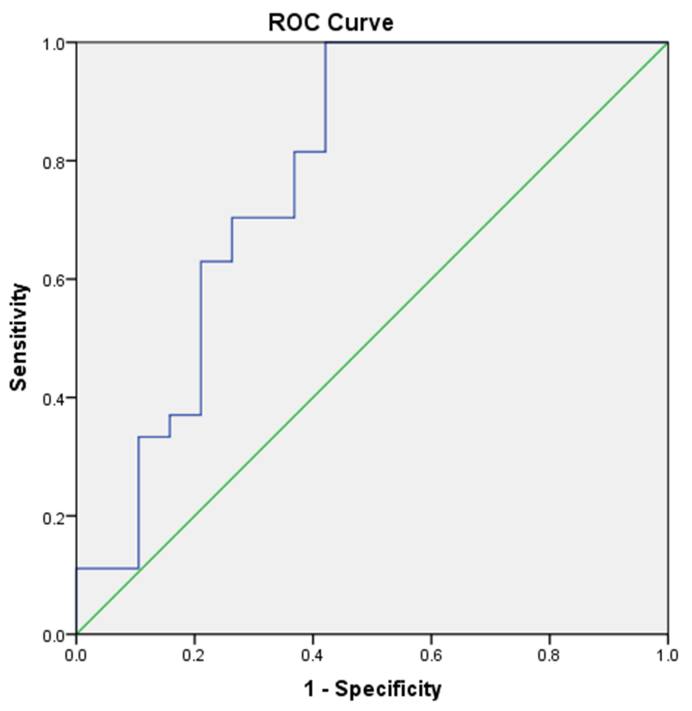 Figure 1 ROC curve showed that area under the curve of Procalcitionin predictive value to distinguish upper or lower gastrointestinal perforation was 0.778.Uppern = 19Lowern = 27t valueP valueAge58.8467.59-2.28010.028GenderMale7141.0130.314Female12131.0130.314Height168.47165.371.31640.1949Weight63.4258.371.58850.1193BMI22.2721.211.17640.2458APACHEII12.4718.15 -2.47650.017SOFA5.849.33-3.04110.004PCT33.26 40.73-3.0790.001WBC13.67 11.271.10490.275APACHEIISOFAPCTWBCPrognosisPCT0.7150.6111-0.143-0.414PCT< 0.001< 0.001< 0.0010.3420.004WBC-0.242-0.033-0.14310.112WBC0.1050.8290.3420.457AreaStd. ErrorAsymptotic Sig.Asymptotic 95%CIAsymptotic 95%CIAreaStd. ErrorAsymptotic Sig.Lower boundUpper bound0.7780.0770.0010.6280.928